Power Athletics Member Code of Conduct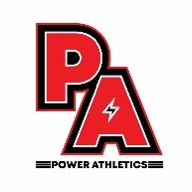 Power Athletics Cheerleading 
Date of Next Review: July 2021 
Reviewed by: Sian Young on 29/06/2020Power Athletics athletes and parents are held to a high standard of behavior. Our goal is to surround ourselves with positive athletes who strive to reach both the teams’ goals, their own personal goals and uphold our club’s core values.ATHLETE EXPECTATIONSParents/Guardians, please read through the following obligations with your athlete explaining each one in detail:• I will learn and obey the rules and regulations of Power Athletics Cheerleading.
• I understand that this is a COMMITMENT and that a team is depending on me to fulfil my responsibilities as a team member. I will be committed to my Coaches, my teammates and myself, striving to reach both the team’s goals and my own, personal goals. I commit to work with every team member and Coach.
• I understand the importance of following the Attendance Policy and will help my parent/guardian to follow it too.
• I will not disrespect any team member, Coach, parent or competitor of Power Athletics Cheerleading or any other gym for any reason at any time. This includes face-to-face, telephone, text, email and social networking sites. 
• I will not use inappropriate language or participate in inappropriate behavior, including bullying and continual selfish behavior. I will not participate in illegal consumption of tobacco, alcohol or drugs. I understand that all of my actions both inside and outside the gym are a reflection of the club and as such I should model good behavior.
• I will arrive at least 5 minutes early for training, in the correct clothing ready for warm-up and help put any equipment need out.
• I understand that it is my responsibility to remove all jewelry before arriving at training. Failure to do so may result in injury to others or myself. Power Athletics may not be held responsible for anyone failing to comply with this rule.
• I will come to practice with a positive ATTITUDE, and I will follow the instructions given by coaches and will work hard to achieve goals set. I realize that a positive attitude will influence my teammates in a positive manner.
• I understand the importance of team moral at training sessions, competitions and events and will ensure to arrive on time and stay with the team throughout the session, competition or event.
• I will demonstrate good sportsmanship striving to be a humble winner and a gracious loser.
• I understand that all material, music, and routines are the property of Power Athletics and are not to be used for any other purposes including school squads, talent shows, social networking sites, personal web pages and internet video sites, without advance permission from the Sian.
• I understand that breaking any of the codes of conduct above may result in suspension or dismissal from Power Athletics without refund of any fees paid.PARENT EXPECTATIONS (for athletes aged under 18)We would like to continuously improve our communication with parents/guardians, and parents to us, so we would like to give a clear understanding on what is expected from a parent or guardian throughout the season.Please read through the following parental obligations and expectations:• I will ensure my child adheres to their athlete expectations.
• I will take an active interest in my child’s participation and progression.
• I will never place undue pressure on my child or other athletes to perform, participate or compete.
• I will assume responsibility for safe transportation and attendance to and from training, performances and competitions.
• I will ensure that my child does not bring any unnecessary valuables to training, performances or competitions.
• I am expected to keep emergency contact details and any medical changes up to date with the club and assume responsibility if I fail to do so.
• I will ensure my child’s fees, including competition fees are paid in full and accept that if this is not adhered to that my child may not be able to participate in the session or competition.
• I will respect the rights, dignity and worth of every athlete, Coach and others involved and treat everyone equally.
• I will not place blame and/or attempt to coach my athlete or others within the club as I realise this is a team sport and a team effort.
• I will not disrespect any team member, Coach, parent or competitor of Power Athletics or any other gym for any reason at any time. This includes face-to-face, telephone, text, email and social networking sites.
• I will respect the coach’s phone and not call/text after 6pm (excluding absolute emergency e.g. serious injury night before competition).
• I will keep myself up to date with any changes in the club’s policies and procedures.
• I will return any necessary written consent forms to the club or appropriate person as soon as possible when requested.Parent/Athlete Warning system:1st Offence: Athlete or parent will be spoken to and given a verbal warning and a new copy of these expectations.2nd Offence: A written warning from the head coach and will not be allowed into the gym for their next session.3rd Offence: Will be unable to attend fundraising events and will be under head coach supervision throughout any club events that they are required, will miss 1 full week of training.4th Offence (athlete): Will be removed from their competitive teams with no refund.4th Offence (parent): Will be unable to attend any competitions or club events, will be permanently banned from entering the gym.